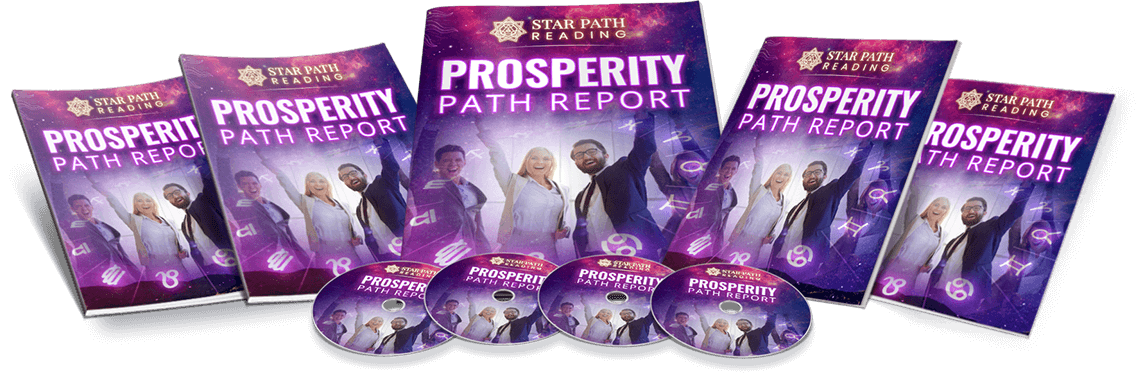 WELCOME TO YOUR UNIQUE PROSPERITY PATH REPORTThis report is about how you can increase your financial prosperity.     We were all created by God, and God is infinitely prosperous. We were all created in the image of God and we are, therefore, intended to be prosperous. In fact, if we are not prosperous, it just means that there is a block standing in the way of our prosperity, because prosperity is our natural state.     Astrology is an excellent tool for removing any blocks we may have to prosperity and discovering who we really are, so that we can realize our full potential of being prosperous.     There have been several well-known writers who have described how to become prosperous and how to overcome blocks to prosperity. They include Leonard Orr, Louise Hay, Dr. Wayne Dyer, Dr. Joseph Murphy, Norvell and others, and they all advocate positive thinking. They provide general advice, and it is all good, but it is not as individualized as astrology.     Because we are individuals, we each have our own vision of what it means to be prosperous, what to do with our money if we are prosperous, and what makes us want to be prosperous. We also differ as to what blocks may be standing in the way of our attaining wealth and what might make us still not feel happy if we did. That is why advice based on your own unique, astrological chart is the best way to connect you, as an individual, with the ideals of the positive thinking experts and to guide you as to how you, personally, can obtain wealth and be happy with it.     The central idea the positive thinking experts teach is that thought is creative, and that what thoughts you think ultimately determine your creation of wealth. When your rational mind is relaxed, your thoughts go into your subconscious mind and affect the way you feel and behave and impact others, even though you might not be consciously aware of it. Therefore, if you can relax your conscious mind and introduce positive thoughts about creating prosperity, these new thoughts will replace whatever other thoughts might already be in your subconscious mind. You will then, after whatever repetition of the new thoughts is necessary, feel, behave, and impact others in accordance with your new, positive, prosperous thoughts. This, in turn, will attract prosperity to you. That is because of the law of action and reaction (also called "the law of karma" and referred to in the biblical quotation of "As ye sow, so shall ye reap.") You are now putting out thoughts of prosperity, as these have become manifested in your subconscious and your actions, and now only prosperity can come back to you. The thoughts you choose to think determine your prosperity. That is the teaching.     If you put together this general knowledge of how you can choose your thoughts and create what you want through your subconscious mind with a knowledge of who you are as a unique individual, you have the best possible combination for creating wealth and having a good experience with it. For example, some people need to introduce a lot of positive thoughts to offset an ongoing negative state of mind, whereas some others, of a happy disposition, may manifest wealth quite readily at the very suggestion of it, but then not have the stability to handle it. The approach taken in this report is to identity your individual needs and temperament and then to suggest ways of creating prosperity which will work out best for you.Chapter 1: The Sun     Your sun sign shows how you radiate warmth, light, love and energy. If you give out all this goodness, you cannot help but receive prosperity in return. Money is really energy, and it has been said that wealth goes to wealth. The more that you radiate your true energy as to who you really are, the more others will respond to your leadership, your self-confidence, and your positive inspiration. Your confidence in yourself gives you the innate belief that you are deserving of money. You then act as if it is natural for others to give you money; they follow the leadership of your divine inner light. You are one with the Infinite Light within you, and therefore have infinite potential to create wealth.     Discover where your heart is - what you most love to do for a living - and your inner power will shine through. Do not just do what others expect of you or what will please them; it is your own birthright to shine and to be happy. When you are happy, you give the most to others and to the world - and you receive the most wealth in return.Sun in Aries:     Aries is a fire sign. It harmonizes well with the life-giving qualities of the Sun. It is like the fire which rushes through the forest so fast that the trees are barely singed. The heat of the fire opens up the dormant pine cones, so that their seeds can be released and the life of new trees can begin. Beautiful fireweed flowers also spring up where the fire has been.     Similarly, if you are convincing someone to try your product or service, you are lighting the candle of their inner flame. You are bringing them to life so that they will awaken to the positive benefits of what you have to offer. Of course, sell only things which you believe in yourself for your own enthusiasm to come through. The more that you are promoting what you most believe in, the more prosperous you will be.Sun in 8th house:     You have opportunities to acquire prosperity by handling other people's money for them. That is because of your courage in handling life-or-death subjects. Most people have difficulty thinking about the worst things which could happen, or which have happened, and you could help them with their insurance policy or their relative's estate.     You can also make money in a salvaging or recycling business.Sun Square Mars:     You have very concentrated, dynamic energy. You will need to shine at something which involves considerable self-assertiveness and aggression, such as actual, physical work or sports or competitive selling. You need to tone down your assertiveness in your personal relationships so that you do not create opposition to your financial success. Still, you are very positive and inspirational and able to assume the role of leader, where that is appropriate to your financial success.Sun Trine Jupiter:     You are a master of the positive attitude required to attain prosperity. You are well aware that prosperity comes in return for generous giving, and you are philosophically high above the plane of just giving in order to get. You have faith that you will always be provided for, and you have moved on from that to a higher mission of uplifting others. You would make an excellent authority to teach others how to pray successfully for prosperity and how to meditate and create more refined brainwaves to envision and manifest their dreams.Sun Trine Neptune:     You could enjoy financial success as a spiritual healer. Your intuition and psychic perception are keenly developed. Your approach to finances would be on the higher, spiritual plane. To manifest wealth in the physical plane, you would have to have a good spiritual reason for doing so.     Depending on other factors in your chart, you could be successful in the stock market, but you are best advised to put your money into companies genuinely helping the environment.Sun Trine Part of Fortune:     You are blessed with a ready attunement to the joy of life and the Divine forces which created them. You are very fortunate in life because you go in harmony with the prosperity which comes into life, neither forcing it nor denying it. You are grateful for it, and you share your good luck with others. You generously uplift many people with your inspired leadership.Chapter 2: The Moon     Your Moon position is very important because it represents your subconscious mind and your receptivity to new beliefs about how you can attain prosperity.     As your moon governs your feelings and emotional responses, the more you nurture yourself and create happy feelings, the more receptive you will be to thoughts about prosperity. So, neutralize any negative thought or feeling which comes up by first acknowledging it and identifying it and then affirming the opposite. For example, if you feel depressed because you do not believe you can make enough money, you can affirm "I am joyous and receptive to prosperity." At first, you might find the new belief hard to accept, but keep affirming and you will come to believe it. You created the negative thought, whether consciously or not, so now you can create a new positive thought to replace it. Own your own ability to transform your thoughts and the feelings they give rise to. Choose the positive and prosperity.     Protect your positive beliefs and feelings. Nurture them. Associate with people who believe in you. Avoid negative people. Picture yourself being prosperous and build on that image. What you nurture will grow.Moon in Pisces:     Your approach to wealth involves passive receptivity rather than self-assertion. You are very psychic, and know exactly what to say to someone to make them want to give you money. You may flatter them or entertain them; perhaps you will appeal to their sympathy. In turn, you are very compassionate at helping those in need. You would rather lend your creative talent to a charitable cause than work in a structured job, but you receive enough money just the same, because of the good karma you create.Moon in 7th house:     You would be very happy in a secure marriage, and you would be very caring about your spouse as well. Together you could build for your financial security. You may undertake a joint business venture where you would frequently be dealing with the public. You would enjoy the sociability of looking after the clients or customers. You are a natural peace-maker, and your work could involve helping others achieve domestic harmony. You could consider a flower or gift business.Moon Square Jupiter:     If you set prosperity goals from the higher plane of awareness that God's storehouse is infinite, you will overcome any tension coming from an unnecessary lower belief in ego or a need to compete. You are the child of an infinite God, who will always provide you with everything you need. Once you realize this, you will give generously to others, in the complete faith that what you give out will return to you multiplied. You will find security and genuine prosperity.Moon Square Neptune:     Your receptivity and self-assertion allow you to find people who will help you out financially, but you need to make sure that you give others as much as you receive, even if it is in non-monetary ways, so that you will not accumulate a karmic debt. If you are spiritually motivated, you will do a great deal for those in need and receive good karma in return.Chapter 3: Mercury     Mercury has to do with how you use your mind and how you communicate. The more you develop your mind and learn about different subjects, the more versatile you are and the more ways you have of becoming prosperous.     Mercury also rules anything which works like the mind, such as computers. Computers can facilitate your studies and your communication with others. Because computers were invented by the human mind, they give us insight into how our own mind works. We can use our minds to figure out ways in which computers can increase our prosperity.     Communication can lead to prosperity, whether it involves staying where you are and sending a message or actually traveling to another location to deliver it. Mercury represents the messenger - the ways in which one mind can communicate with another. The sharing of objective information leads to many opportunities for prosperity.Mercury in Aries:     You are quick in both your mind and actions, and if you hear of a financial opportunity, you could be there ahead of everyone else to take advantage of it. You have skill at debating and could find prosperity in a field such as law or teaching languages. You would also excel as a dispatcher, cashier, or delivery person.Mercury in 8th house:     You are a good researcher in the area of understanding how other people's money works and this could lead you into such fields as insurance, private investigation, investments or corporate law. You want to know why people do what they do, and you may delve into psychology. You are likely to work secretly, behind the scenes.Chapter 4: Venus     Venus rules the ways in which you relate to others and to the environment around you. It rules how you cooperate with others to make money and what attitudes you have about money and possessions.     Venus rules the sign of Libra, which relates to harmony and balance. Within yourself, you can best create prosperity if your male and female energies are balanced - that is, if you both affirm positive thoughts about money and receive them into your subconscious. You will then interact with others in such a way as to inspire them to aid your prosperity and be receptive to the prosperity they will create for you and ultimately with you, as you both move forward together and share your growing wealth and happiness.     Venus also rules the earth sign of Taurus, which has to do with actual tangible wealth. As you work and create actual, tangible things in your environment, you will receive, in return, actual, tangible money and possessions. If you feel secure within, and affirm that you own enough money and possessions to be secure, you will create this reality and keep building more security for a happy and prosperous future.Venus in Aquarius:     You stand to make good money from your innovative ideas. New ideas are valuable, and others will pay you for them. You could succeed as an inventor by getting one good idea patented and then making money every time one of your inventions is sold. You could profit from anything electrical or electronic, such as computers. Your network of friends could be a good source of money-making opportunities. Your approach to investing would be unorthodox, but will still be inspired.Venus in 6th house:     You are favored to make good money from your work and to enjoy it as well. You are careful in your investments. You are likely to profit from them because you look for good, solid, long-term value and you take time to calculate what the profits of each option would be. You are likely to maintain good health, and health in itself is wealth. Your reliable work over the long term will bring you financial security.Venus Square Saturn:     You need to consciously cultivate a positive outlook about money, rather than just associate it with hard work, debt, or lack of enough money. Your past experiences may have made you very serious, but remember that this is a new moment and have positive faith. People will be more likely to hire you or do business with you if you are friendly and non-controlling. Be open to receiving money, so that you are not blocking it from coming to you. Re-define yourself as being worthy of it.Chapter 5: Mars     Mars gives you the energy and get-up-and-go to achieve prosperity goals. Mars gives you the physical strength and well-being to carry out your work with enthusiasm. It provides you with the initiative to start new ventures and the momentum to forge ahead in spite of obstacles.     Mars lift you out of the past and into the present. How can you achieve prosperity now? Where can you apply your initiative and become more independent? What kind of new venture would you like to start?     Mars gives you self-confidence. If you believe in yourself, you can create prosperity. You can promote yourself and your products with ease. You can convince the buyers that they, too, will feel good about themselves if they buy your products.Mars in Capricorn:     You set very high, professional goals for yourself and then proceed to work your way progressively up the ladder. You are very ambitious about winning promotions, where you will receive more recognition and higher pay. You are very careful and conservative in your investments. You dislike anyone who tries to make money through any scam. You aim to protect your reputation. You are very honest and hardworking, and you deserve what you earn. You take pride in your work.Mars in 5th house:     You are good at "thinking big", in terms of setting your goals around the positive expectation of making large amounts of money. Your ability to uplift others with your enthusiasm and leadership inspires them to support your plans. You are the type of entrepreneur who puts on a real show for the customers. They come because it is a "recreational event", and they spend freely. You could sell toys, be an artist, or promote the theatre. You make plenty of money and you spend it just as generously.Mars Square Uranus:     You have mastered the art of taking risks and breaking free of the past but, for your own good, you need to balance that with a sense of responsibility and safety. It is important that you work out your life goals and plans and not just spend money impulsively, or you could suddenly lose more than just your money. If you can harness your inspiration and daring you can do very well financially. Set higher goals and do what has never been done before in a safe, spiritually sound way.Chapter 6: Jupiter     Jupiter is a very large planet, and it rules growth and expansion. You can grow in your prosperity by expanding your mind to see the many possibilities which are available to you. You can travel and see new ways of making money or expanding your business to other places. You can hire people to work for you and thereby multiply your efforts and your profits.     It is through Jupiter that you are connected to your higher inspiration and your source of faith that you will be prosperous. Jupiter's energy is benevolent, optimistic and generous. If you give freely to others, in the faith that the source of prosperity is infinite, you create goodwill. You create a win-win situation where everyone involved will give to one another, and everyone will benefit. This is how a prosperous economy is created: If everyone keeps spending in the belief of a positive outcome, that outcome will be created.     If you put together Jupiter's ability to believe that new, positive goals can be achieved with Saturn's self-discipline to carry them out, you can actually manifest a huge amount of wealth.Jupiter in Sagittarius:     You naturally have such a positive philosophy that you could create prosperity in virtually any situation. If you went to a new town with only five dollars in your pocket, you would not only survive, you would become a great financial success. That is because you are so aware of the higher consciousness above physical manifestation that you would perceive prosperity in your mind and then see it created in front of you. Avoid being ego-attached to your good fortune, and use it to uplift the faith and optimism of others.Jupiter in 4th house:     Your family is likely to be able to help you financially and you may inherit money or property. You have good opportunities to make money from the land - from farming, eco-tourism, or real estate. You are likely to own a large home, where you can invite relatives and members of your religious or cultural group. However, make sure that old-fashioned beliefs are not holding you back. Your children will be a source of joy to you, and they will help care for you in your later years.Jupiter Conjunct Neptune:     You could be very prosperous in any field calling for creativity and imagination. Be careful in any kind of financial speculation or gambling because your fantasies about large financial gains are more likely to be an illusion rather than reality. Hire someone practical to handle your finances, so that you will be free to be creative.Chapter 7: Saturn     Saturn rules the setting of goals and the work to achieve them. In order to get ahead, it is all well and fine to have dreams, visions of possibilities, and enthusiasm, but what is also needed is the discipline and focus to choose the best, most practical possibilities and then put in the necessary labor to achieve them. If you have first explored many options, with your Jupiter, Saturn will give you the wisdom of discernment - the ability to decide from your vast, accumulated knowledge of what will work and what will not.     Provided that you have already explored your visions and dreams thoroughly, your choice of action will be one upon which you will embark with enthusiasm and inner calmness. The work which you will do to carry out your chosen aims will not really seem like work, because it will be what you have already decided, beyond any doubt, is the thing which you most want to do. You will be able to handle, with ease, the responsibilities connected with it.     Saturn then, rules the actual manifestation of goals and the actual wealth, honor, and recognition.Saturn in Taurus:     Your practicality will ensure your financial security for the long term. It will take you time to get settled in the right career and you will need to work hard for some time, but it will all be worth it. You know enough to save money for the future and to invest it cautiously and wisely. Because every little bit counts, you will amass quite a fortune.Saturn in 9th house:     You would achieve tremendous prosperity by being consistent in your practice of positive affirmations. As your past blocks to prosperity melt away, you would manifest more and more fulfillment of your goals. You would work hard to get a higher education, and then you would find many financial opportunities at the top. These could include career possibilities in lecturing, publishing or business. You may well enjoy travel in connection with your work.Chapter 8: Uranus     Uranus rules freedom, and the freedom which prosperity can bring.     Uranus rules your higher mind, in which your thoughts, hopes, and wishes can be infinitely free. It rules your highest ideals, which prosperity can enable you to attain.     Because your higher mind is the source of your sudden flashes of intuition, Uranus is associated with sudden changes in your prosperity, for better or for worse. If your thoughts have been genuinely free, as in the meditative state, you can suddenly win prizes or attract prosperous offers, seemingly out of nowhere. If your thoughts have been too controlled, you are likely to lose money suddenly, as an expression of Uranus trying to tell you to break free from your oppressive circumstances. You then need to affirm your right to freedom of thought to attract prosperity. Affirm that Divine Light flows through you, so that the ideals in your higher consciousness will come down into your everyday life.     Be inventive. Use group energy to create synergy - individuals working together to free themselves and claim their divine right to be prosperous.Uranus in Libra:     You were born into a generation of people who were highly intellectual. They were well educated and sought to popularize their new knowledge of science for the good of all. The result was a more educated and aware work-force. The overall trend was to value equal rights for all, whether it helped the profit of companies or not. The belief was that human values were more important than the bottom line.Uranus in 2nd house:     If anyone can come up with inventions for building houses which would take less work to build or less energy to heat, you can. You might read up on the recent advances in environmentally-friendly housing and come with brand new, original ideas which would make you a sudden, large profit. Your innovative ideas in modern art or sculpture could also be successful. You might consider investing in electronics for a good, long-term income. Do not spend impulsively, as you have a tendency to do this. Instead, plan for your long-term financial freedom.Chapter 9: Neptune     The energy of Neptune is very subtle and beyond the realm of attachment to money. In fact, Neptune rules Pisces, the sign of the fish, and its influence is just to make money flow in and out of your life without paying conscious attention to it, just as the water flows along where a fish lives.     The influence of Neptune has to do with sharing with the less fortunate in a compassionate way, in order to keep the flow of money going. If money flows into your life, it needs to keep going and keep the subtler, karmic cycle going. If you share with others in their time of need, you will be provided for by others in the future.     Some individuals choose consciously to renounce their money and possessions in favor of living a more spiritual life. They find happiness and fulfillment in values which are above and beyond the material plane. Some access that higher plane and come back with creative inspiration for their artistic endeavors or channeled insights from higher, spiritual beings which can assist others.Neptune in Sagittarius:     You were born at a time when there was a movement back to traditional religious and spiritual values. There was compassion and generosity. New ideas came forward about the use of positive affirmations to reach the subconscious mind and attract prosperity. Some people were carried away by illusions about their level of prosperity and they overspent and, for example, bought properties which they intended to flip but were caught with when the bubble burst. Still, their positive thinking carried them through.Neptune in 4th house:     Your idea of prosperity goes beyond money to being close to nature, especially a home by the sea. You also value your family and, even if you are ever physically away from them, you would be able to communicate with them psychically. You would be happy making a modest income for them as a fisherman/woman or tending gardens for their food. You would care about the poor and want to provide them with housing and food.Neptune Trine Part of Fortune:     Your great joy comes from your mystical insights and your higher state of consciousness. In your meditations and prayer, you experience great happiness in perceiving your oneness with the Creator. You have a special gift for psychic and spiritual healing, and you can even heal those who are far away. This brings you great gladness and fulfillment, as do your meditations to uplift the spiritual consciousness of the planet as a whole. You enjoy being outdoors in nature, where you can feel close to God.Chapter 10: Pluto     The contribution of Pluto - the outermost planet - to our prosperity is to help us realize that the most extreme transformations imaginable are possible. For example, if you have lost money, it is equally possible that you can gain money, and even more than you had before.     Because prosperity is first created in the thoughts we choose to think and then in the manifested, physical, outer world, it stands to reason that the more deeply and intensely we think our thoughts of prosperity, the more prosperous we will become. Pluto gives us that willpower to reach the deepest, core beliefs which we have in our unconscious mind. Once we identify and transform our core beliefs, huge, far-reaching changes will occur in our prosperity and our happiness.     Pluto also rules the economy on a mass scale. We are influenced by the overall world trends and we, in turn, have an influence on them. If we use our willpower to rise above mass consciousness, we can still be prosperous in any economy, because we ultimately create our own reality.Pluto in Virgo:     You were born in an age when health care changed greatly, with the realization that preventive and holistic methods of healing were the key to self-empowerment and individuals were responsible for their own health. An economy grew out of this of alternative healers and client-centered practitioners. Health food stores became popular because of concern about the purity of food. Methods of health care from other countries became known, such as yoga and Tai Chi. New advances in health research were made.Pluto in 2nd house:     You were born with a natural ability to understand money and achieve great wealth. You know that if you dare to invest in something big, you will be able to make far more profit than from smaller items. You might invest in real estate, for example. You also have the ability to spot items which can be bought for a small price, fixed up, and then sold for a high price. For example, you might renovate a house to increase its re-sale value. To maintain prosperity, however, you need to be detached from money and remain above the level of materialism or greed. You cannot take money with you; you are a steward of it for God.Pluto Sextile Part of Fortune:     You are very joyful and happy because you see so many successful results of the power of prayer and positive thinking in changing people's lives. You are inspired all the more to keep bringing the spiritual Light to others and to make a better, more cheerful world. You are most fulfilled when you can work with a partner to do good with your shared, positive mission. Because you see so many opportunities to get your message out and to uplift others, you are basking in the joy of a meaningful, significant life plan.Chapter 11: The Part of Fortune     Your Part of Fortune is a special, astrological indicator of your prosperity potential. It is shown in your chart by a circle with an "X" in it. It represents a position calculated from your Sun, Moon and Ascendant, rather than being an actual planet in the sky. It is a symbolic representation of where the energies of your Sun, Moon, and Ascendant best work together for your prosperity and well being. Your Part of Fortune is one of several of what are called Arabian Parts, from Arabian astrology, which pertain to different aspects of your life, including your prosperity.     Your Part of Fortune has a connotation something like that of Jupiter, but it goes beyond Jupiter. It represents prosperity, wealth, optimism, benevolence and good fortune like Jupiter. However, it also represents your awareness within and how you focus it on prosperity. The Sun, Moon, and Rising Sign (Ascendant) were already there, outside of you, when you were born. However, it is through your own conscious willpower, having command over your subconscious beliefs, and expressing these new, positive beliefs, that you achieve prosperity. It is in your overall, individual aura that your prosperity potential is expressed and this is represented by your Part of Fortune.Part of Fortune in Cancer:     Your joy comes from nurturing life in all its forms. Your own birth was a great joy, a divine miracle from which you derive inspiration. You are now celebrating the miracle of motherhood every day and facilitating the creation and unfolding of life and its divine potential. What can be more prosperous than to witness the growth all around you? What can be more fulfilling than to be a part of it, helping it along and responding to its needs with care and protectiveness? The fertility of the earth and the infinity of the heavens represent infinite prosperity!Part of Fortune in 11th house:     Your great joy and prosperity in life comes from your higher vision of how the world could be and how you, yourself, have a meaningful role in providing the genius and wisdom to help it evolve. You celebrate your intellectual freedom, the freedom to rise above society's problems and explore creative solutions which are "outside the box". You celebrate the opportunity to explore potential solutions with other like-minded individuals. You are also grateful for the infinite supply of positive ideas which spring from your Higher Mind.* * * * * * * * * * * * * * * * * * * * * * * * * * * * * * * * * *